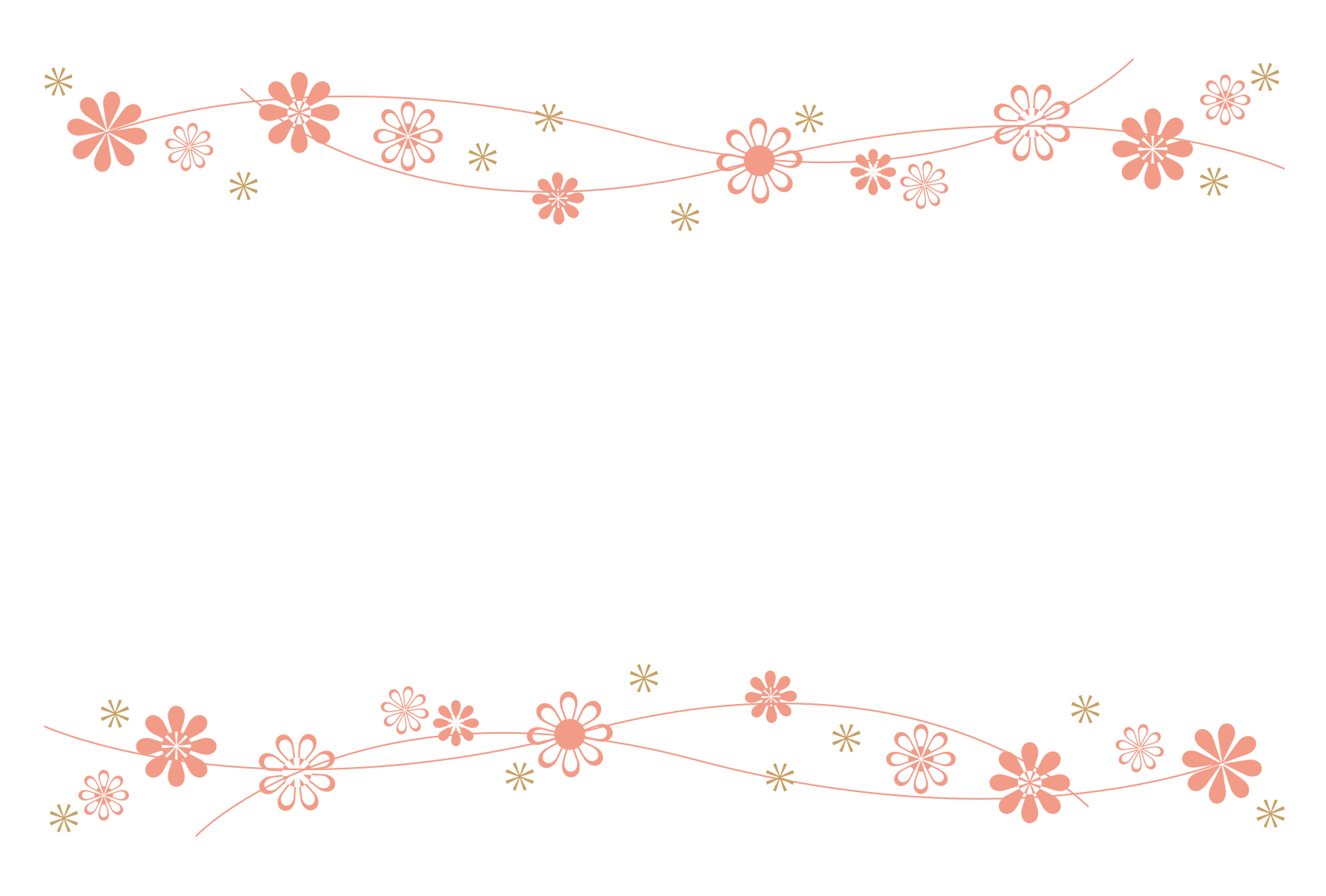 申込用紙【テーマ】からだにうれしい間食を知ろう！【開催日時】５月３１日（木）10：30～11：00【ご連絡先】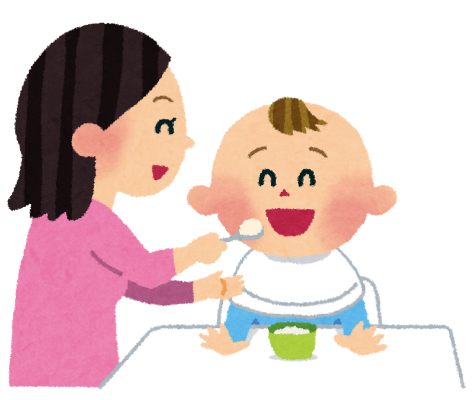 TELE-ｍail　皆さまのご参加お待ちしております。ふりがな保護者さまのお名前ふりがなお子さまのお名前性別　　　　　男　・　女月齢　　　　　　　　　　　ヶ月上のお子さまはいらっしゃいますか？　　はい　・　いいえ上のお子さまはいらっしゃいますか？　　はい　・　いいえ